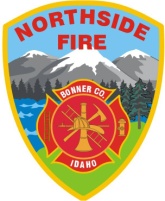 Northside Fire District Regular Meeting 7:00 pm October 17, 2018MEETING CANCELEDWritten by: Tammy Poulin